                   Colegio  Américo Vespucio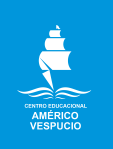                   Quintos Básicos / Lenguaje y Comunicación                  IALA / 2020La ciudad contemporáneaUnidad II: La ciudad en la historiaLa ciudad como espacio de civilizaciónLeer el siguiente texto:La ciudad-estado (pág. 31)La mayor parte de los ideales políticos modernos -como, por ejemplo, la justicia, la libertad, el régimen constitucional y el respeto al derecho- o, al menos, sus definiciones comenzaron con la reflexión de los pensadores griegos sobre las instituciones de la ciudad-estado. […]Aunque sus problemas no dejan de tener analogías en el presente, no fueron nunca idénticos a los problemas modernos, y el aparato ético con que se valoraba y criticaba la vida política difería mucho del que hoy prevalece. […]Comparada con los estados modernos, la antigua ciudad-estado era extremadamente pequeña, tanto en área como en población. […] En el grado más bajo de la escala social se encontraban los esclavos, pues la esclavitud era una institución universal en el mundo antiguo. Acaso una tercera parte de los habitantes de Atenas eran esclavos. En consecuencia, la institución de la esclavitud era tan característica de la economía de la ciudad-estado como la del asalariado lo es del estado moderno. Es cierto que los esclavos no contaban políticamente en la ciudad-estado. […] El segundo grupo importante en una ciudad griega se componía de extranjeros residentes o metecos. En una ciudad comercial como Atenas, el número de tales personas pudo llegar a ser grande y muchas de ellas no serían transeúntes. […] El meteco, como el esclavo, no tomaba parte en la vida política de la ciudad, aunque era hombre libre y su exclusión no implicaba una discriminación social con él. Finalmente, encontramos el cuerpo de ciudadanos, o sea quienes eran miembros de la polis y tenían derecho a tomar parte en su vida política. Éste era un privilegio que se obtenía por nacimiento, pues el griego seguía siendo ciudadano de la polis a la que pertenecían sus padres. Además, a lo que daba derecho la ciudadanía era a ser miembro de la ciudad-estado, es decir, a un mínimo de participación en la actividad política o en los asuntos públicos. Fuente: Historia de la teoría política (George H. Sabine)Responder:1.- Definir los siguientes conceptos:Institución________________________________________________________________________________________________________________________________________________________________
Diferir________________________________________________________________________________________________________________________________________________________________
Asalariado________________________________________________________________________________________________________________________________________________________________2.- En relación al texto, ¿Cuál es la relación que establece el autor entre el concepto de “esclavo” del mundo antiguo y el mundo moderno? Reflexione y fundamente su respuesta con sus propias palabras. ________________________________________________________________________________________________________________________________________________________________________________________________________________________________________________________________________________________________________________________________3.- De acuerdo al texto, ¿A qué factores se deben las diferencias entre la antigua ciudad-estado y el estado moderno? Reflexione y fundamente su respuesta. ________________________________________________________________________________________________________________________________________________________________________________________________________________________________________________________________________________________________________________________________
4.- ¿Por qué crees que el “esclavo” y el “meteco” del mundo antiguo no participaban de la vida política en el mundo griego? Reflexione y fundamente su respuesta.________________________________________________________________________________________________________________________________________________________________________________________________________________________________________________________________________________________________________________________________Leer el siguiente texto:Sobre las instituciones políticas Las instituciones mediante las cuales intentaba resolver sus asuntos políticos este cuerpo de ciudadanos-miembros, pueden verse tomando el ejemplo de Atenas, que representa el tipo mejor conocido de la constitución democrática. […] La democracia directa regida por todo el pueblo reunido es más bien un mito político que una forma de gobierno. Además, todas las formas griegas de gobierno (con excepción de la dictadura extrajurídica), tanto aristocráticas como democráticas, comprendían algún tipo de asamblea del pueblo, aunque su participación en el gobierno fuese en realidad pequeña. […]Fuente: Historia de la teoría política (George H. Sabine)Responder: 1.- En relación al texto, ¿Qué quiere decir el autor con que “la democracia directa regida por todo el pueblo era un mito político”? Reflexione y fundamente su respuesta. ________________________________________________________________________________________________________________________________________________________________________________________________________________________________________________________________________________________________________________________________2.- ¿Consideras que el ciudadano actual participa activamente en asuntos políticos? ¿De qué manera participa el ciudadano moderno? Reflexione y fundamente su respuesta con sus propias palabras.________________________________________________________________________________________________________________________________________________________________________________________________________________________________________________________________________________________________________________________________Dudas, consultas y envío de guía de actividad al correo electrónico: diego.padilla@colegioamericovespucio.clNombreCursoFechaIV ° _________/____/ 2020AE2. Aprecian las ciudades como realidades sociales, como organizaciones colectivas que ocupan y comparten un espacio determinado dividiéndose tareas para beneficio común.AE6. Comprenden que las ciudades, al adquirir carácter polifuncional, se hacen espacios más complejos con problemas y desafíos nuevos.AE7. Comprenden en qué medida la historia de occidente está estrechamente vinculada a la vida en ciudades y cómo las nociones de civilización, orden y cultura se relacionan con estos espacios.